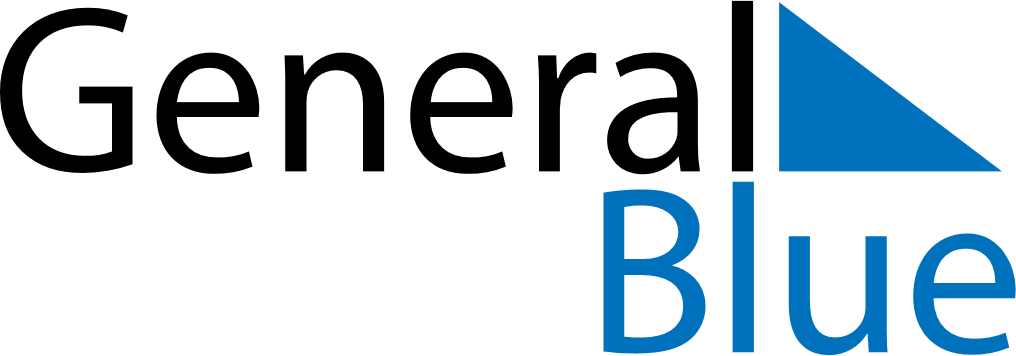 October 2024October 2024October 2024HungaryHungarySundayMondayTuesdayWednesdayThursdayFridaySaturday123456789101112Memorial Day for the Martyrs of Arad1314151617181920212223242526National Day2728293031